TOREK, 2. 6. 2020 (8. abc; Prša 2)Dragi osmi, danes je naša zadnja priprava na pouk na daljavo. Komaj čakam, da vas jutri vidim. Prosim, če imete do jutri vsi, ki še niste oddali, narejeno zahvalo! Pazite na urejenost zvezkov in delovnih zvezkov! Tisti, ki ste negativni, boste popravljali povodnega moža v torek, 9. junija 2020.Rešitve od prejšnjega tedna:4. Pisec prve je Živa Zupanc, pisec druge pa Bojan.Naslovnik prve je Cvetka Lovšin, direktorica pekarneMavrič, naslovniki druge pa sošolke in sošolci.Pisec prve se zahvaljuje za denarno pomoč, pisecdruge pa za pismo in knjigo.Oba sta storila dejanje prostovoljno.Po vsebini obeh zahval.Bojan.Iz vsebine.5. Prva.Npr. Učenka Živa je z naslovnikom v neenakovrednemrazmerju.Uradna.Ima več delov, ti so umeščeni na določeno mesto napapirju.6. – Podatki o sporočevalcu: ime in priimek ter njegovnaslov;– podatki o naslovniku: ime in priimek, položaj innjegov naslov;– na desni strani, v isti vrsti, kot je napisana poštasporočevalca;– zadeva;– iz osrednjega dela, vsebine;– zahvaljujem se;– s pozdravom in z lepimi željami;– z imenom in priimkom, katerima je pripisanpoložaj, ki ga ima v razredu.7. Dragi sošolci in sošolke! Spoštovana gospaKlicaj.Živa je napisala uradni pozdrav (naslovnico je vikala),Bojan pa neuradnega (svoje naslovnike je tikal).V neuradni zahvali je sporočevalec napisal samosvoje ime, v uradni pa se je podpisal z imenom inpriimkom ter napisal svoj položaj.Da naslovnik ve, koga predstavlja podpisana oseba,oz. pozna njeno družbeno vlogo.Kot predsednica razredne skupnosti.V vlogi direktorice.V podatkih o naslovniku.8. ednine, veliko, množine, maloŽiva.Vikamo enega človeka, s katerim nismo venakovrednem družbenem položaju.9. Ne.Ker ni njena znanka/sorodnica/prijateljica.Ker ni vljudno.Da.Njen elektronski naslov.10. Zahvala, uradna, uradnega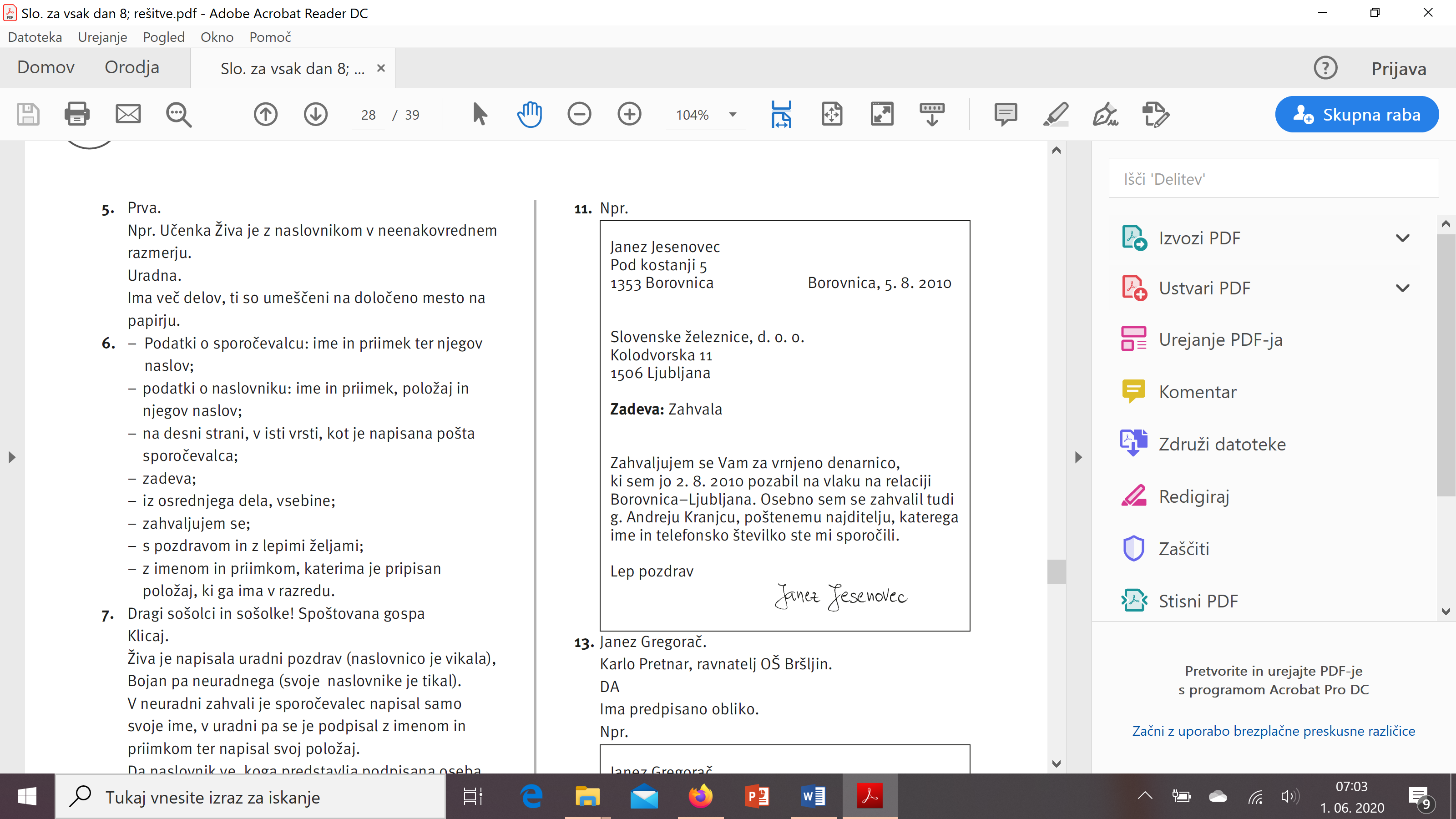 Danes boste naredili od naloge 13 na str. 54 do naloge 19 na str. 56. Glede na to, da bo pouk v prihodnje potekal malce drugače, vam tokrat izjemoma posredujemrešitve spodaj. Pozdravček od učiteljice Urše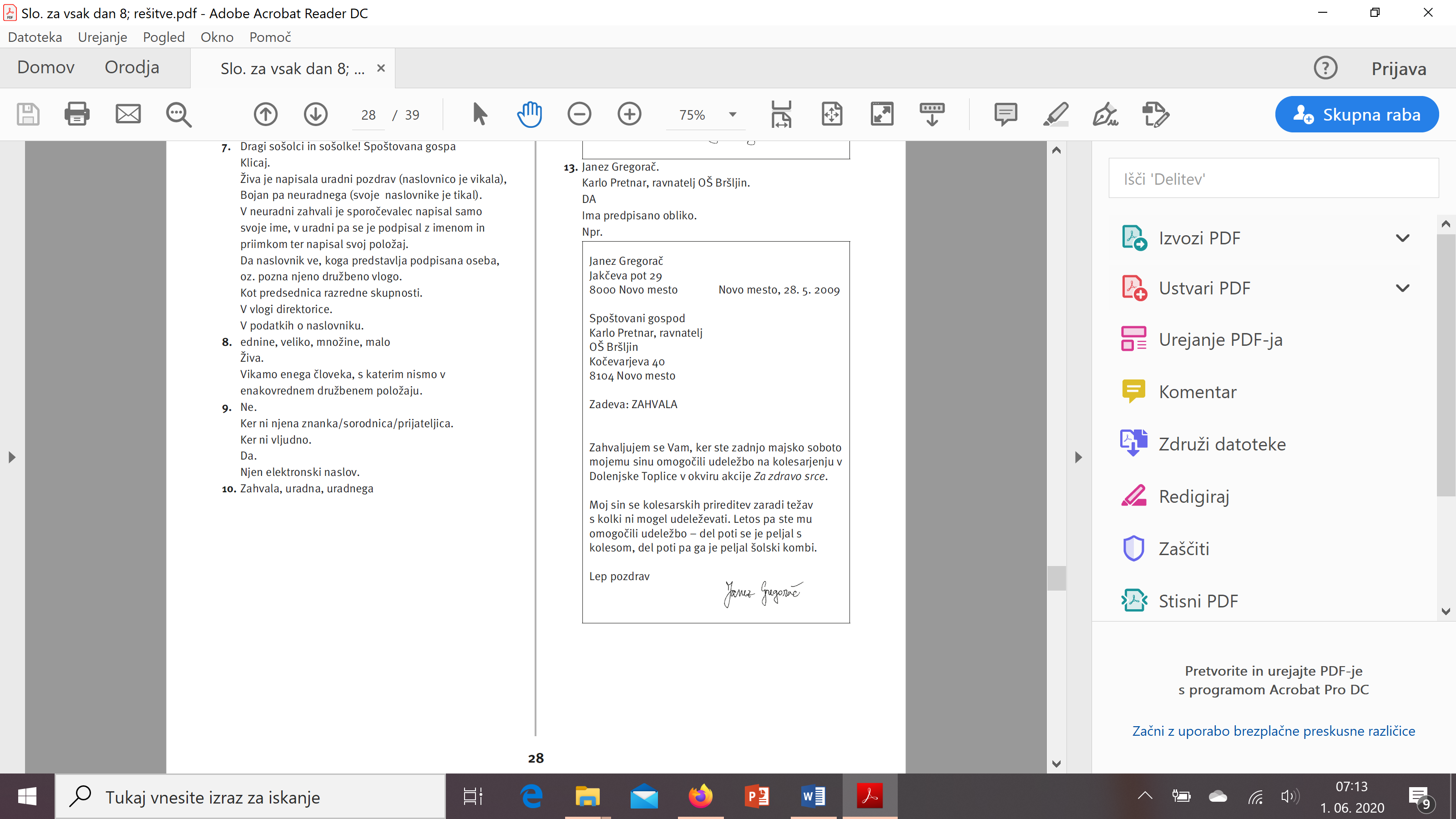 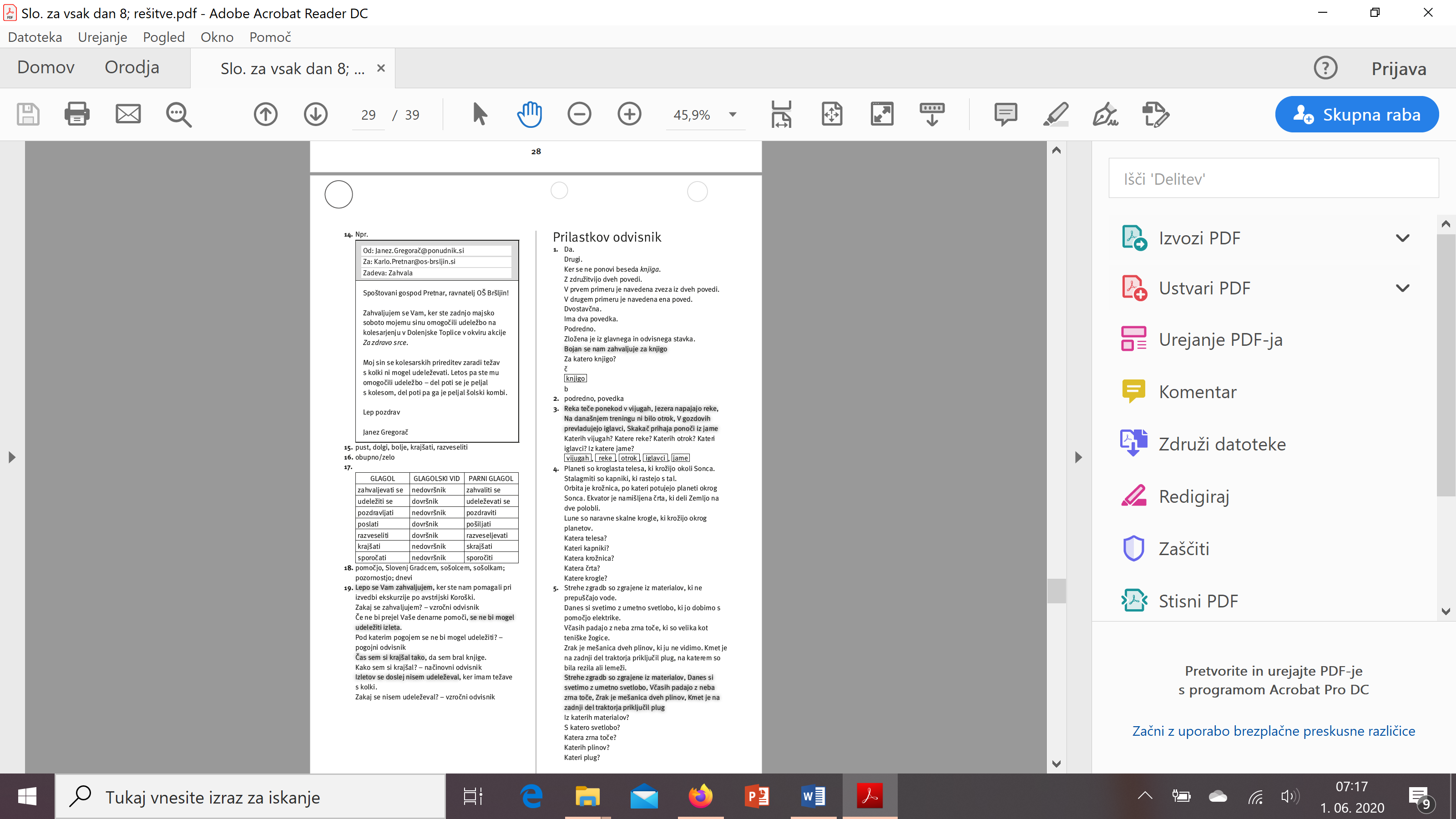 